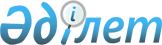 О присвоении имен и переименовании учреждений образования и культуры Республики КазахстанПостановление Правительства Республики Казахстан от 12 июля 1996 г. N 897



          Правительство Республики Казахстан постановляет:




          Принять предложения акимов Актюбинской, Алматинской,
Атырауской, Западно-Казахстанской, Карагандинской, Кокшетауской,
Кзыл-Ординской, Павлодарской, Талдыкорганской, Тургайской,
Южно-Казахстанской областей и г. Алматы, согласованные с
Министерством образования и Министерством культуры Республики
Казахстан и Государственной ономастической комиссией при
Правительстве Республики Казахстан:




          а) о присвоении имен учреждениям образования и культуры:




     по Алматинской области:
     Аужана Ниязбекова - известного педагога, заслуженного учителя -
Курметтинской средней школе Кегенского района;

     по Актюбинской области:
     Мухтара Арынова - известного организатора высшего образования
Республики Казахстан, профессора - Каргалинской средней школе
Актюбинского района;

     по Западно-Казахстанской области:
     Есена Оракбаева - Героя Советского Союза - Кызылобинской
средней школе Жанакалинского района;

     по Карагандинской области:





          Павлова Юрия Николаевича - Героя Советского Союза (ныне
живущий, в виде исключения) - средней школе N 35 г. Караганды;








          по Кокшетауской области:




          Жанайдара Мусина - известного писателя, журналиста -
Кокшетаускому казахскому педагогическому колледжу;




          Шахмета Хусаинова - известного писателя-драматурга -
Кокшетаускому областному казахскому музыкально-драматическому театру;








          по Кзыл-Ординской области:




          Шахмардана Есенова - ученого, видного общественного деятеля -
средней школе N 153 Сырдарьинского района;




          Жаксылыка Туменбаева - известного писателя - Саздинской средней
школе N 60 Аральского района;




          Дуйсенбая Шыныбекова - участника Великой Отечественной войны,
известного снайпера - Актоганской средней школе N 155 Шиелийского
района;








          по Павлодарской области:




          Хасена Шаяхметова - заслуженного учителя, основателя первой




школы в районе - Жанаталапской средней школе Актогайского района;
     Ыбырая Алтынсарина - видного ученого-просветителя - Павлодарской
областной гимназии - интернату;
     Султанмахмута Торайгырова - видного казахского акына -
Павлодарской объединенной библиотеке;

     по Тургайской области:
     Назипы Кулжановой - первой казашки-переводчицы,
журналистки-публицистки - Аркалыкскому педагогическому колледжу;

     по г. Алматы:
     Курманбека Жандарбекова - известного актера, народного
артиста - оперной студии при Алматинской государственной
консерватории им. Курмангазы;

     б) о переименовании учреждений образования и культуры:

     по Алматинской области:
     среднюю школу имени Ильича Енбекшиказахского района - в среднюю
школу имени Динмухамеда Кунаева - видного государственного деятеля;

     по Атырауской области:
     среднюю школу имени К. Маркса Курмангазинского района - в
среднюю школу имени Абу Сарсенбаева - видного казахского акына;

     по Западно-Казахстанской области:
     среднюю школу имени С.М. Кирова Жанакалинского района - в
среднюю школу имени Мажита Жунусова - Героя Советского Союза;

     по Талдыкорганской области:





          среднюю школу имени Тельмана Талдыкорганского района - в
среднюю школу имени Жуматая Жакупбаева - известного поэта;








          по Кзыл-Ординской области:




          Октябрьскую среднюю школу N 57 Аральского района - в среднюю
школу имени Елеу Кошербаева - известного общественного деятеля;








          по Южно-Казахстанской области:




          среднюю школу имени С.М. Кирова г. Туркестана - в среднюю школу
имени Амира Темира - крупного полководца, государственного деятеля;




          среднюю школу "Ленинский путь" Сайрамского района - в среднюю




школу имени Абдибая Курмантаева - известного казахского снайпера;
     среднюю школу имени С. Орджоникидзе Сайрамского района - в
среднюю школу имени Жусупбека Аймауытова - классика казахской
литературы;
     среднюю школу имени В.И. Ленина Акбиикской аульной
администрации Тюлькубасского района - в среднюю школу имени Туткабая
Иманбекова - известного писателя.

     Заместитель
  Премьер-Министра
Республики Казахстан
      
      


					© 2012. РГП на ПХВ «Институт законодательства и правовой информации Республики Казахстан» Министерства юстиции Республики Казахстан
				